№ п/пНаименование товара, работ, услугЕд. изм.Кол-воТехнические, функциональные характеристикиТехнические, функциональные характеристики№ п/пНаименование товара, работ, услугЕд. изм.Кол-воПоказатель (наименование комплектующего, технического параметра и т.п.)Описание, значениеВерблюд             (ИЭ-05)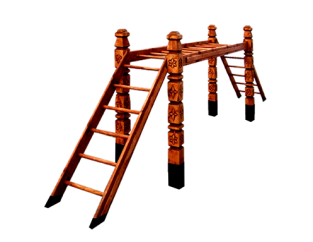 Шт. 1Верблюд             (ИЭ-05)Шт. 1Высота (мм) 1800Верблюд             (ИЭ-05)Шт. 1Длина  (мм)6000Верблюд             (ИЭ-05)Шт. 1Ширина  (мм)1200Верблюд             (ИЭ-05)Шт. 1Применяемые материалыПрименяемые материалыВерблюд             (ИЭ-05)Шт. 1Столбыв количестве 4шт, выполнены из деревянного бруса естественной сушки 150*150мм с геометрической резьбой по дереву, с покрытием нижней части столба битумной мастикой, с последующим бетонированием. ГОСТ Р 52169-2012.Верблюд             (ИЭ-05)Шт. 1Перекладиныв количестве 18 шт.,  диаметром 40-45 мм.МатериалыДеревянный брус тщательно отшлифован со всех сторон и покрашен в заводских условиях антисептиком "Акватекс", саморезы по дереву.ГОСТ Р 52169-2012,ГОСТ Р 52301-2013